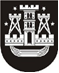 KLAIPĖDOS MIESTO SAVIVALDYBĖS TARYBASPRENDIMASDĖL KLAIPĖDOS MIESTO SAVIVALDYBĖS SENjORŲ TARYBOS SUDĖTIES PATVIRTINIMO2021 m. kovo 25 d. Nr. T2-77KlaipėdaVadovaudamasi Lietuvos Respublikos vietos savivaldos įstatymo 16 straipsnio 2 dalies 6 punktu, 18 straipsnio 1 dalimi ir Klaipėdos miesto savivaldybės senjorų tarybos nuostatų, patvirtintų Klaipėdos miesto savivaldybės tarybos 2020 m. rugsėjo 24 d. sprendimu Nr. T2-204 „Dėl Klaipėdos miesto savivaldybės senjorų tarybos nuostatų patvirtinimo“, 11 punktu, Klaipėdos miesto savivaldybės taryba nusprendžia:1. Patvirtinti šios sudėties Klaipėdos miesto savivaldybės senjorų tarybą:1.1. Kristina Buslajeva, Klaipėdos miesto pagyvenusių žmonių asociacijos atstovė;1.2. Zita Čekanauskienė, Klaipėdos miesto socialiai remtinų gyventojų klubo „Rūta“ atstovė;1.3. Vygantas Elekšis, viešosios įstaigos Klaipėdos sporto klubo „KK ranga“ atstovas;1.4. Romaldas Idzelevičius, Klaipėdos miesto savivaldybės tarybos Kultūros, švietimo ir sporto komiteto atstovas;1.5. Janina Jokubauskienė, viešosios įstaigos „Trečiasis amžius“ atstovė;1.6. Nastazija Kaupienė, Klaipėdos miesto pagyvenusių žmonių asociacijos atstovė;1.7. Regina Kazlauskienė, viešosios įstaigos „Trečiasis amžius“ atstovė;1.8. Lina Papievytė-Krivickienė, Klaipėdos miesto savivaldybės kultūros centro Žvejų rūmų atstovė;1.9. Antanas Kontautas, Klaipėdos miesto savivaldybės tarybos Sveikatos ir socialinių reikalų komiteto atstovas;1.10. Valerija Miliauskienė, Klaipėdos miesto pagyvenusių žmonių asociacijos atstovė;1.11. Algimantas Mečislovas Olšauskas, asociacijos „Lietuvos pensininkų susivienijimas“ atstovas;1.12. Birutė Petraitienė, viešosios įstaigos „Trečiasis amžius“ atstovė;1.13. Deividas Petrolevičius, Klaipėdos miesto savivaldybės administracijos atstovas; 1.14. Irena Julija Toliušienė, VšĮ senjorų šokių kolektyvo „Klaipėdos zunda“ atstovė;1.15. Janina Žemaičiūnienė, Lietuvos pensininkų sąjungos „Bočiai“ atstovė.2. Skelbti šį sprendimą Klaipėdos miesto savivaldybės interneto svetainėje.Savivaldybės merasVytautas Grubliauskas